             MERKEZİ YERLEŞTİRME PUANI İLE (EK MADDE-1)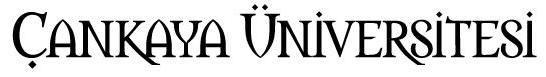 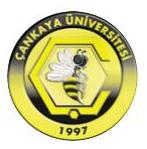      YATAY GEÇİŞ BAŞVURU FORMUI. ÖĞRENCİ BİLGİLERİ :T.C. Kimlik Numarası :……………………………Adı Soyadı : ……………………………………….İkametgah Adresi : ………………………………………………………………………………….…………………………………………………………………………………………………….....GSM : ……………………………..	Telefon (Ev): ………………………………….E-Mail : II. HALEN KAYITLI OLDUĞU YÜKSEK ÖĞRETİM KURUMUNA İLİŞKİN BİLGİLER:Üniversite Adı : …………………………………………………………..Fakülte Adı/ Bölüm Adı : ……………………………………………………………..Eğitim Dili: …………………		Hazırlıkta Okuduğu Yıl Sayısı: ………………Bulunduğu Sınıf : ……………		Genel Not Ortalaması (CGPA) : ……………...........Hazırlık Hariç Okuduğu Dönem Sayısı: …………III. GEÇİŞ YAPMAK İSTEDİĞİNİZ BÖLÜM BİLGİLERİ:Bölüm Adı : ……………………………………………………… Öğretim Yılı / Dönemi : …… / …… (Lütfen Bölüm adını tam ve doğru yazınız)IV. İSTENEN BELGELER:Öğrenci Belgesi (son iki ay içinde alınmış).Ek-Madde 1 ile daha önce yatay geçiş yapmadığına dair belge.Disiplin durumunu belirten onaylı belge (bu ibare öğrenci belgesi veya transkriptte belirtilmiş ise ayrıca belge istenmemektedir.)ÖSYS yerleşme belgesi ve puan tablosu veya eşdeğerliliği kabul edilen sınavlarla ilgili sonuç belgesinin internet çıktısı.Not Durum Belgesi (Transkript) : Başvuran öğrencinin ayrılacağı kurumdan alacağı, izlediği bütün dersleri ve bu derslerden aldığı notları gösteren resmi belge (son iki ay içinde alınmış).Öğrenim gördüğü yükseköğretim kurumundaki diploma programına ait ders programı ve sadece başarılı olunan derslerin içeriklerini gösterir belge.İngilizce dil yeterliliğini gösterir belge.Çankaya Üniversitesi banka hesabına yatırılan 190 TL başvuru ücretini gösterir banka dekontu (iade edilmez)          T. Vakıflar Bankası Meşrutiyet Şubesi Iban Numarası : TR280001500158007260429262Başvurular ilan edilen koşullar çerçevesinde Öğrenci İşleri Daire Başkanlığı tarafından ön değerlendirmeye tabi tutulur. Başvuru koşullarını sağlamayan, eksik veya yanlış belge ibraz eden adayların başvuruları değerlendirmeye alınmaz, ilgili akademik birimlere iletilmez ve ret nedenleri hakkında kişiye başvuru formunda belirtmiş olduğu E-mail adresi aracılığıyla bilgi verilir. Üniversitenin web sayfası “DUYURULAR” kısmında yayınlanan Yatay geçiş başvuru koşullarını ve yukarıdaki açıklamaları okudum, anladım. Ön değerlendirme veya FYK değerlendirmesinde başvuru evraklarımın hatalı olması veya başvuru şartlarını sağlamamam durumunda başvurumun kabul edilmeyeceğini kabul/beyan ederim.Tarih: ..... /..... /…........                                          İmza: ..........................................................